SEMINARIO09 GIUGNO 2023 dalle ore 15.00 alle ore 20.0010 GIUGNO dalle ore 9.00 alle ore 14.00Sede: Circolo Cacciatori SubacqueiVia Poseidonia,3 - CROTONE9 giugno ore 15.00Registrazione dei partecipantiSaluti Giuseppe IRRERA - Presidente ODCEC CrotoneRelatori: Prof.ssa  Maria Teresa NARDO – Professoressa associata Università della CalabriaDott. Paolo LONGONI – Commercialista Esperto Enti LocaliProgramma:Gli enti Locali, le difficoltà finanziare e le procedure di risanamento: criticitàUno strumento diagnostico per evidenziare la crisi: i parametri di deficitarietà strutturale10 giugno ore 9.00Programma:Il PNRR - adempimenti e verifiche dell’organo di revisioneLa spesa del personale: limiti, deroghe, capacità assunzionaliEvento valido ai fini della Formazione Professionale Continua dei Dottori Commercialisti e degli Esperti Contabili (10 CFP totali per l’intera partecipazione alle giornate formative).Per il riconoscimento dei crediti formativi verrà somministrato ai partecipanti, al termine della seconda giornata, un test di   apprendimento a risposte multiple, in numero di 10, il cui superamento sarà validato nell’ipotesi di aver risposto positivamente   ad almeno l’ 80%.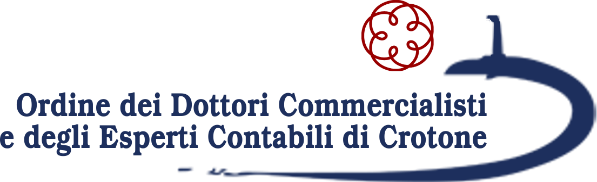 